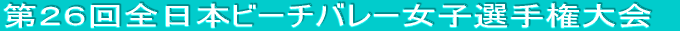 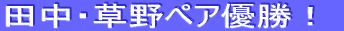 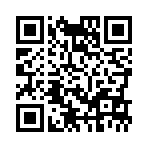 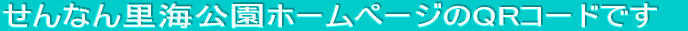 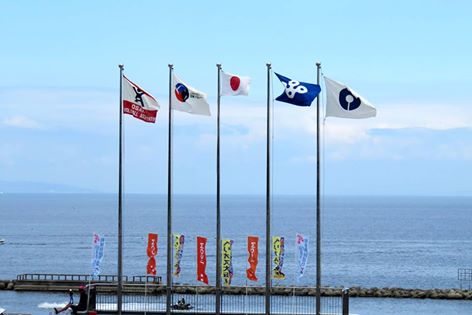 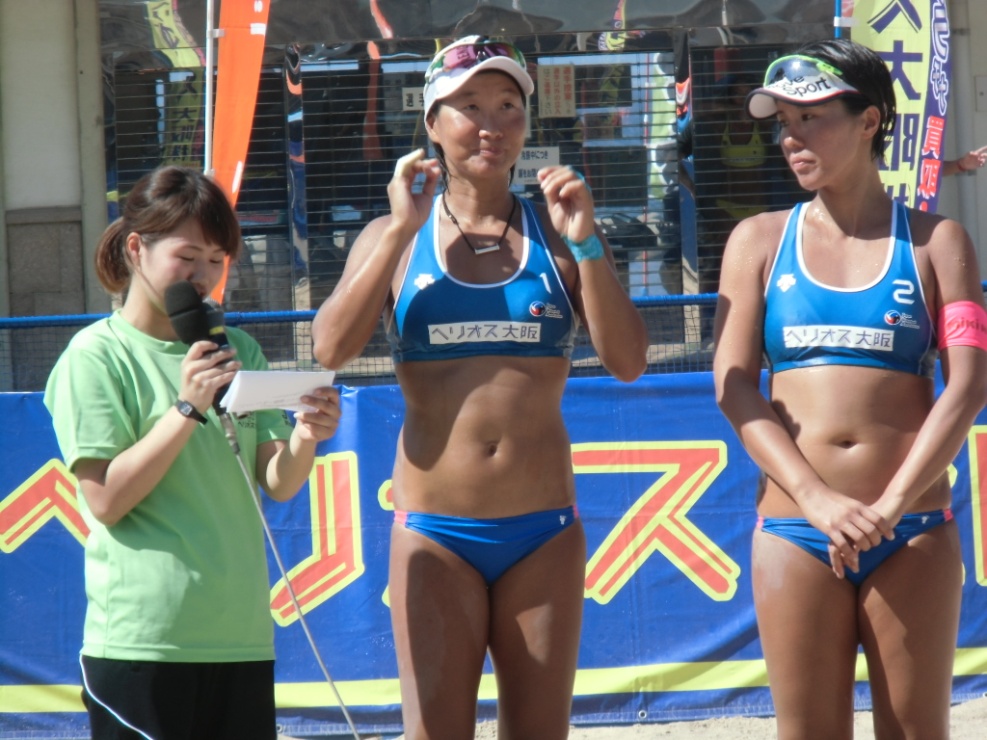 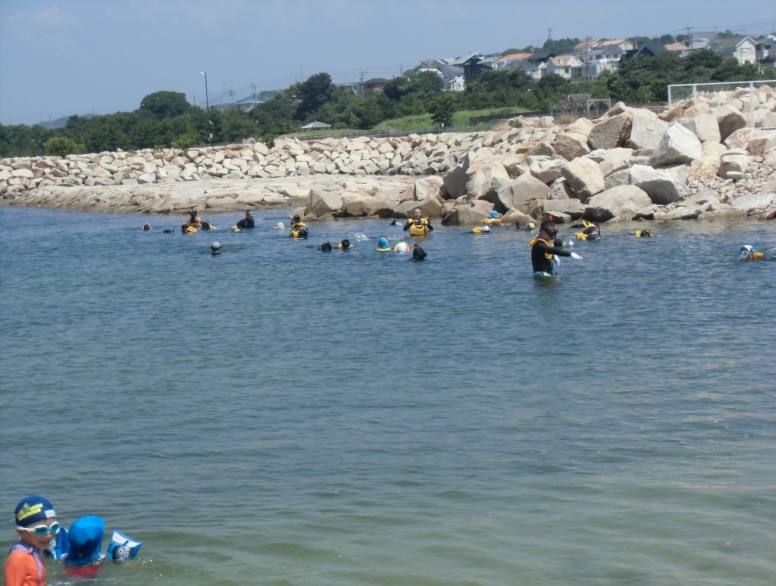 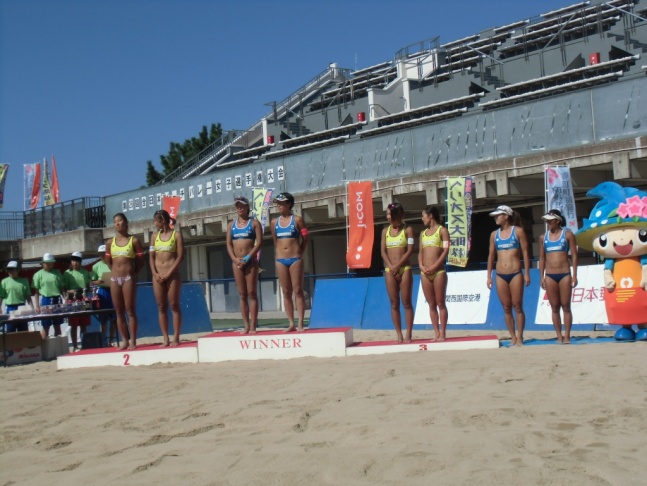 　　優勝インタビューを受ける田中、草野ペアです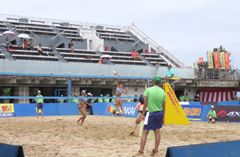 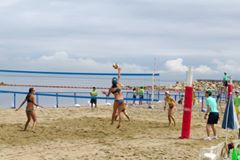 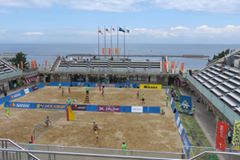 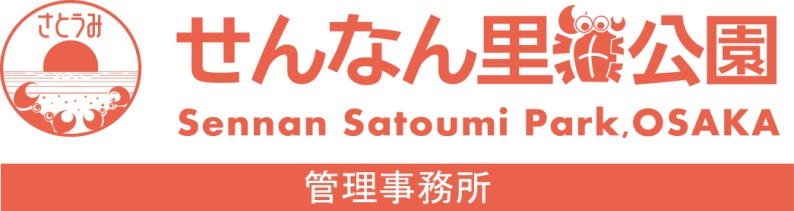 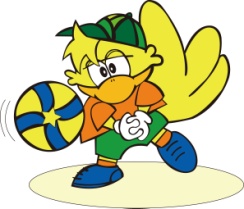 